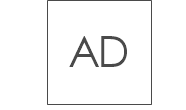 David 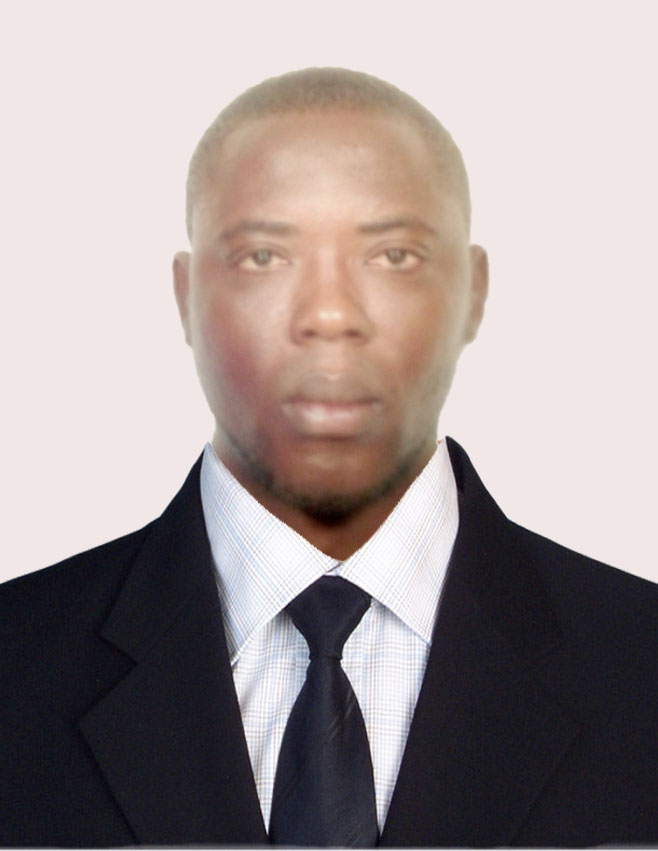 Professional SummaryCompetent general helper skillful in managing pre-construction work to facilitate construction projects. Cleans and prepares construction areas, loads and unloads materials, and mixes ingredients to create compounds. Excellent communication, multitasking and time management capabilities.SkillsWork HistoryGeneral Helper  |   Grace And Mercy Company - ikeja , lagos 		 02/2018 - 01/2020 Loaded, unloaded and identified building materials, machinery and tools to distribute tools to appropriate locations.Kept work areas clean and organized.Adhered to quality assurance, performance and compliance standards.Tended to pumps, compressors and generators to provide power for tools, machinery and equipment or to heat or move materials such as asphalt.Operated forklifts to transport material and equipment on construction sites.Efficiently prepared job sites by removing debris and setting up materials and tools.Measured dimensions of finished work pieces to ensure conformance to specifications, using precision measuring instruments, templates and fixtures.Interpreted job site supervisor's orders and technical documentation to complete accurate work.General Helper  |   Queens Company - shagam , ogun 	 01/2015 - 02/2017 Loaded, unloaded and identified building materials, machinery and tools to distribute tools to appropriate locations.Determined materials needed for daily shift and loaded vehicles with equipment and supplies.Responded to and resolved warranty claims, performed homeowner orientations and maintained inventory homes.Helped project managers develop work schedules for overall projects and individual stages.Recognized and reported potential project challenges and assisted with solutions.Directed traffic away from hazardous locations, protecting team members and general public.Loaded, unloaded and moved material to and from storage and production areas.EducationFederal Polytechnic Mubi , Adamawa 	 11/2011 High School Diploma: Personal Contact	: david-397385@2freemail.com Reference		: Mr. Anup P Bhatia, HR Consultant, Gulfjobseeker.com 0504753686